Fase 01 - Scegliete un segmento di talento cruciale dal vostro strumento di segmentazione del talentoPasso 02-4: Redigere la prima parte del vostro modello di competenzaScegliere una delle principali aree di competenza (guidare se stessi, la causa e gli altri)Nome 2-3 competenzeBozza di descrizioni chiareCercare di trovare indicatori comportamentali per chiarire quale comportamento indica che la competenza richiesta è soddisfatta.Step 03: Condividi i tuoi risultati con un collegaFind a working partner and share your findings with the person. Please collect the challenges and findings from this exercise in the table below.Per saperne di più vai al nostro sito web del progetto t4lent.eu o alla pagina facebook @t4lent.euSegmentazione del talentoSegmento di talento/professioneCluster di competenza (guidare se stessi, la causa, gli altri)EsempioTeam Leader in un Call Center; Leader degli altriCompetenzaDescrizioneIndicatori comportamentaliLeadership"Sfidare e incoraggiare con rispetto i dipendenti a raggiungere obiettivi comuni".- Chiede regolarmente valutazioni costruttive delle prestazioni nelle riunioni di squadra- Offre proattivamente tempo e spazio per riflettere sulle sfide e sugli ostacoliSfide e conclusioni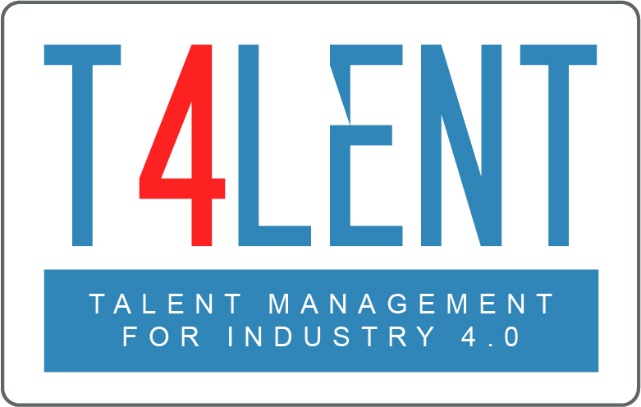 